Homework Unit 1 Customer Service.           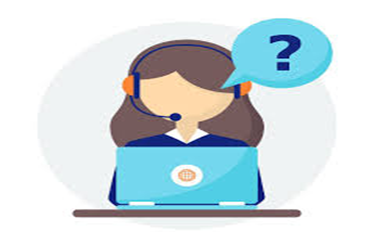 Part I Use the flashcard and keep studying the vocabulary. You can use your vocabulary handout as well. Click the link below.https://www.flippity.net/fc.php?k=1frxnSVTCrLxXVhgAD1gog0whTgU84JEk9dhPbabdxXYPart II Complete the sentences. Use the words from the box.  Total  14 points ( 2 points each one)Example: These online sellers have reputations for quality products and great customer service.I need a ___________, now.We have ___________ of time.Can you ________________________on the store prices?He's still trying to __________________ his problems.He's going to ____________________ tomorrow night, at exactly 9:00.Try to ____________________ what happened.We promised we would _______________ it.Part III Choose two words from the vocabulary and make two sentences. Total  4 points ( 2 points each one)Example: Target has a great customer service department.__________________________________________________________________________________________________________________________________________Part IV Choose two sentences from Part I and translate in Spanish using context. Don’t use google translate. Total 2 points (1 point each one)Example:  These online sellers have reputations for quality products and great customer service.Estos vendedores online tiene reputación por la calidad de sus productos y excelente servicio al clientesolutionFind out Customer serviceFollow upLook into Run out Sort outCall back